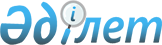 О внесении изменении в решение Кербулакского районного маслихата от 26 марта 2012 года N 04-22 "Об установлении ежемесячной надбавки к окладам и тарифным ставкам в размере двадцати пяти процентов к заработной плате специалистам работающим в сельских населенных пунктах Кербулакского района в сфере социального обеспечения, образования, культуры и спорта
					
			Утративший силу
			
			
		
					Решение маслихата Кербулакского района Алматинской области от 09 ноября 2012 года N 11-73. Зарегистрировано Департаментом юстиции Алматинской области 30 ноября 2012 года N 2205. Утратило сиду решением Кербулакского районного маслихата Алматинской области от 13 июня 2015 года № 43-251      Сноска. Утратило силу решением Кербулакского районного маслихата Алматинской области от 13.05.2015 № 43-251 (вводится в действие по истечении десяти календарных дней после дня его первого официального опубликования).

      Примечание РЦПИ:

      В тексте сохранена авторская орфография и пунктуация.

      В соответствии с пунктом 4 статьи 18 Закона Республики Казахстан от 08 июля 2005 года "О государственном регулировании развития агропромышленного комплекса и сельских территорий", статьи 21 Закона Республики Казахстан, от 24 марта 1998 года "О нормативных правовых актах" Кербулакский районный маслихат РЕШИЛ:

      1. Внести в решение Кербулакского районного маслихата от 26 марта 2012 года N 04-22 "Об установлении ежемесячной надбавки к окладам и тарифным ставкам в размере двадцати пяти процентов к заработной плате специалистам работающим в сельских населенных пунктах Кербулакского района в сфере социального обеспечения, образования, культуры и спорта" (зарегистрированной в Реестре государственной регистрации нормативных правовых актов 25 апреля 2012 года за N 2-13-156, опубликованный в районной газете "Кербұлақ жұлдызы" от 04 мая 2012 года N 18(3611) следующие изменения:

      Заголовок изложить в следующей редакции:

      "Об установлении ежемесячной надбавки к окладам и тарифным ставкам в размере двадцати пяти процентов специалистам работающим в сельских населенных пунктах Кербулакского района в сфере здравоохранения, социального обеспечения, образования, культуры, спорта и ветеринарии".

      Пункт первый изложить в следующей редакции:

      "Специалистам здравоохранения, социального обеспечения, образования, культуры, спорта и ветеринарии работающим в сельских населенных пунктах Кербулакского района установить ежемесячную надбавку к окладам и тарифным ставкам в размере двадцати пяти процентов".

      2. Контроль за исполнением данного решения возложить на постоянную комиссию районного маслихата по вопросам экономики и бюджета, налога, по поддержке малого и среднего бизнеса, коммунального хозяйства, озеленения и оказания услуг населению и на первого заместителя акима района Б.Исабекова.

      3. Дополнение внесенное настоящим решением вступает в силу с момента государственной регистрации в органах юстиции и вводится в действие с 01 января 2013 года.


					© 2012. РГП на ПХВ «Институт законодательства и правовой информации Республики Казахстан» Министерства юстиции Республики Казахстан
				
      Председатель сессия

      районного маслихата

Есимов Бакытбек Сансызбаевич

      Секретарь Кербулакского

      районного маслихата

Суранчинов Есенбай Абдрахманович

      СОГЛАСОВАНО:

      Начальник отдела экономики

      и бюджетного планирования

      Кербулакского района

Тулегенов Шалкыбай Молдахметович
